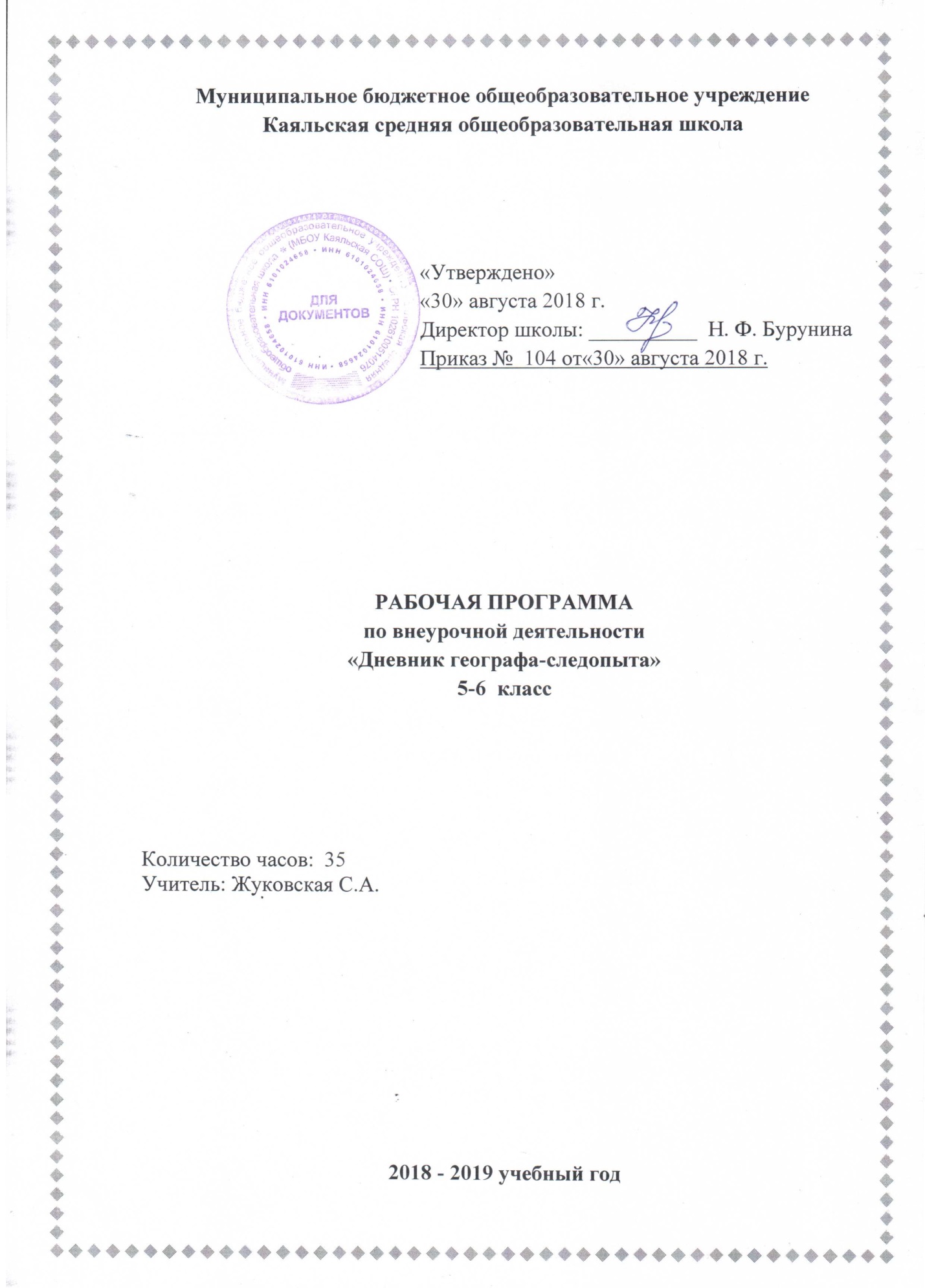 1.Пояснительная запискаПреподавание предмета в 2018 – 2019 учебном году ведётся в соответствии со следующими нормативными и распорядительными документами:Федеральный закон от 29.12.2012 №273-ФЗ «Об образовании в Российской Федерации»Устав Муниципального бюджетного общеобразовательного учреждения Каяльской средней общеобразовательной школы.Образовательная программа основного общего образования Муниципального бюджетного общеобразовательного учреждения Каяльской средней общеобразовательной школы для 5-8 классов на 2018-2019 уч. годПоложение о рабочей программе учителя МБОУ Каяльской СОШ.Учебный план МБОУ Каяльской СОШ на 2018-2019 учебный год.Календарный учебный график МБОУ Каяльской СОШ на 2018-2019 учебный год.Новые стандарты образования предполагают внесение значительных изменений в структуру и содержание, цели и задачи образования, смещение акцентов с одной задачи – вооружить учащегося знаниями – на другую – формировать у него общеучебные умения и навыки, как основу учебной деятельности. Учебная деятельность школьника должна быть освоена им в полной мере, со стороны всех своих компонентов: ученик должен быть ориентирован на нахождение общего способа решения задач (выделение учебной задачи), хорошо владеть системой действий, позволяющих решать эти задачи (учебные действия); уметь самостоятельно контролировать процесс своей учебной работы (контроль) и адекватно оценивать качество его выполнения (оценка), только тогда ученик становится субъектом учебной деятельности.Одним из способов превращения ученика в субъект учебной деятельности является его участие в исследовательской деятельности.Целью курса является расширение географических знаний, умений, опыта творческой деятельности и эмоционально-ценностного отношения к миру, необходимых для понимания закономерностей и противоречий развития географической оболочки.При изучении данного курса решаются следующие задачи:обучать    специальным    знаниям,    необходимым    для    проведения самостоятельных исследований; формировать   и   развивать   умения   и   навыки   исследовательского поиска, включаю работу с различными источниками географической информации; развивать познавательные потребности и способности, креативность. В рамках освоения данной дисциплины происходит реализация основных компонентов общего образования:Социально-личностные компоненты:- подготовка учащихся быть адекватными окружающей географической действительности и соответственно формирование личностной ценностно-поведенческой линии школьника-гражданина в сфере жизнедеятельности;- формирование интереса не только к географическому, но и к «очеловеченному»— индустриальному, историческому, культурологическому пространству;- выработка у учащихся геоэкологически оправданного поведения в повседневной жизни и формирование нравственно-ценностного отношения к окружающей среде в своей местности, регионе, стране и подготовка к решению разных социально ориентированных задач;- формирование эмоционально-ценностного отношения учащихся к миру, к природе, к деятельности способствует более эффективному усвоению других элементов содержания образования, развивает социально-ответственное поведение в природе и обществе, помогает адаптации к условиям проживания на определенной территории и стимулирует социальную активность человека;- развитие пространственного, средового и геоэкологического мышления в масштабах своего региона, страны и мира в целом и представления о современной географической картине мира как части общей научной картины мира;- осознание пространственно-временного единства и взаимосвязи развития в географической действительности природных, социально-экономических, техногенных процессов и объектов;- понимание того, что судьбы человечества, народов и среды их обитания едины;- знание каждым человеком закономерностей развития географической оболочки и совершенствование комплексного, географического мышления и экологически грамотногоповедения — важных элементов общей культуры человека;- формирование экономической образованности, умения анализировать ситуацию на рынке труда и предпринимательской деятельности;- освоение начальных подходов к прогнозированию, оценке, моделированию и проектированию природной, хозяйственной и экологической ситуации и проблем в конкретных регионах;Общекультурные компоненты:- формирование умений и навыков пользования разнообразными источниками информации, наблюдения на местности, решения доступных географических проблем; умелого применения знаний и навыков в субъектно-объектной практической деятельности, в том числе природопользовании с учетом хозяйственной целесообразности и экологических требований в конкретном географическом пространстве, что помогает оценить местные проблемы на фоне и с учетом развития страны и мира, выбрать верную политическую, экономическую и экологическую ориентацию. Например, понимание проблем окружающей среды и знание сущности неблагоприятных и опасных явлений для цели личной безопасности и общества, для информирования населения об экологических проблемах. Именно знания и умения, приобретенные в школе, становятся базой развития географической компетентности представителей и руководителей исполнительной власти, принимающих решения о ликвидации чрезвычайных ситуаций природного или техногенного характера, о ресурсопользовании.Исследовательская деятельность является средством освоения действительности и его главные цели: установление истины, развитие умения работать с информацией, формирование исследовательского стиля мышления.• освоение знаний об основных географических понятиях, географических особенностях природы, населения и хозяйства разных территорий; о своей Родине — России во всем ее разнообразии и целостности; об окружающей среде, путях ее сохранения и рационального использования;• овладение умениями ориентироваться на местности; использовать один из «языков» международного общения — географическую карту, статистические материалы, современные геоинформационные технологии для поиска, интерпретации и демонстрации различных географических данных; применять географические знания для объяснения и оценки разнообразных явлений и процессов;• развитие познавательных интересов, интеллектуальных и творческих способностей в процессе наблюдений за состоянием окружающей среды, решения географических задач, самостоятельного приобретения новых знаний;• воспитание любви к своей местности, своему региону, своей стране, взаимопонимания с другими народами; экологической культуры, позитивного отношения к окружающей среде;• формирование способности и готовности к использованию географических знаний и умений в повседневной жизни, сохранению окружающей среды и социально-ответственному поведению в ней; адаптации к условиям проживания на определенной территории; самостоятельному оцениванию уровня безопасности окружающей среды как сферы жизнедеятельности.Методы обучения: словесные, наглядные, практические, репродуктивные, проблемно-поисковые, самостоятельные. Педагогические технологии: личностно-ориентированное обучение, обучение с применением опорных схем и ИКТ, технология критического мышления, технологии развивающего обучения.Принципы обучения:Принцип научности обученияСвязи теории с практикойСистемностиПринцип сознательности  и активностиИндивидуальный подход в условиях коллективной работыПринцип наглядностиДоступность обученияПринцип прочности усвоения знаний2. Планируемые  результаты освоения предметаПредметные результаты обученияУчащийся должен уметь:- объяснять значение понятий: «литосфера», «горные породы», «полезные ископаемые», «рельеф», «горы», «равнины», «мировой круговорот», «океан», «море», «заливы»,«проливы», «гидросфера», «речная система» (и ее части), «озера», «болота», «подземные воды», «ледники», «атмосфера», «атмосферный воздух», «погода», «воздушная масса», «метеорология», «синоптическая карта», «биосфера», «биологический круговорот»;- называть и показывать по карте основные географические объекты;- обозначать на контурной карте географические объекты;- называть методы изучения земных недр и Мирового океана;- приводить примеры основных форм рельефа суши и дна океана;- объяснять особенности строения рельефа суши и дна Мирового океана;- измерять (определять) температуру воздуха, атмосферное давление, направление ветра, облачность, амплитуду температур, среднюю температуру воздуха за сутки, месяц с использованием различных источников информации;- описывать погоду своей местности;- вести простейшие наблюдения элементов погоды;- вести полевой дневник.Метапредметные результаты обученияУчащийся должен уметь:- ставить учебную задачу под руководством учителя;- планировать свою деятельность под руководством учителя;- работать в соответствии с поставленной учебной задачей;- работать в соответствии с предложенным планом;- выделять главное, существенные признаки понятий;- участвовать в совместной деятельности;- высказывать суждения, подтверждая их фактами;- искать и отбирать информацию в учебных и справочных пособиях, словарях;- составлять описания объектов;- составлять простой и сложный план;- работать с текстом и нетекстовыми компонентами:- сравнивать полученные результаты с ожидаемыми результатами;- оценивать работу одноклассников;- выявлять причинно-следственные связи;- анализировать связи соподчинения и зависимости между компонентами объекта;- составлять вопросы к текстам, логическую цепочку по тексту, таблицы, схемы по содержанию текста.Личностные результаты обученияУчащийся должен обладать:- ответственным отношением к учебе;- опытом участия в социально значимом труде; - целостным мировоззрением;- осознанным, уважительным и доброжелательным отношением к другому человеку, его мнению;- коммуникативной компетентностью в общении и сотрудничестве со сверстниками в процессе образовательной, общественно полезной, творческой деятельности;- основами экологической культуры.Результатом       этой       деятельности       является       формирование познавательных мотивов, исследовательских умений, субъективно новых для учащихся знаний и способов деятельностиОжидаемые результаты этой программы – участие учащихся в  общешкольных мероприятиях и праздниках.Цель этих мероприятий — расширение географических знаний, умений, опыта творческой деятельности и эмоционально-ценностного отношения к миру, необходимых для понимания закономерностей и противоречий развития географической оболочки.Общешкольные мероприятия и праздники включают в себя массовые показательные выступления, конкурсы, включённые в настоящую программу, и другие мероприятия школьного и иного уровней.Возможные результаты («выходы») внеурочной деятельностиОлимпиада, альбом, газета, плакат, книжка-раскладушка, коллаж, справочник, стенгазета, сценарий праздника, игры, учебное пособие, наглядные пособия , фотоальбомоблаков. Изучить виды облаков. Почувствуйте себя учеными-географами! Предсказываем признаки погоды по облакам. Учимся предсказывать признаки погоды по облакам.Создать альбом «Виды облаков. Почувствуйте себя учеными! Составление диаграммы зависимости облачности от направления ветра. Уметь использовать различные источникигеографической информации для составления диаграммы зависимости облачности от направления ветра. Изучаем атмосферные осадки. Уметь работать с географическойинформацией. Изучаем атмосферные явления. Использовать различные источникигеографической информации по изучению атмосферных явлений. Почувствуй себя метеорологом! Описание погоды за сутки, месяц. Уметь обрабатывать метеорологические данные и описывать погоду данного населенного пункта за сутки, месяц. Осваиваем методы обработки фенологических наблюдений с целью установления времен года! Уметь обрабатывать фенологические наблюдения. Почувствуйте себя метеорологом! Прогнозируем погоду по суточному ходу облаков, дождю, росе, туману. Уметь прогнозировать погоду пофенологическим данным. Изучаем световые явления в природе. Умение использовать различные источники географической информации с целью изучения световыхявлений в природе. Почувствуйте себя художниками! Изображаем признаки устойчивой,ясной погоды в рисунках и стихах. Научиться изображать признаки устойчивой погоды в рисунках. Почувствуйте себя художниками! Изображаем признаки ненастнойпогоды в рисунках и стихах. Научиться изображать признаки ненастной погоды в рисунках.Почувствуйте себя учеными-фенологами! Что происходит в природе и что можно наблюдать весной? (Экскурсия). Умение вести наблюдение.3. Содержание программыИстория географических открытий (6 ч)Почувствуйте себя картографами! Построить модель «Карта мира» и нахождение информации о географических объектах (используя различные источники информации).Почувствуйте себя древними путешественниками! Составить справочник «Европейские путешественники Средних веков». Осваиваем метод моделирования – делаем компас! Построить компас своими руками. Почувствуйте себя древними путешественниками! Составить ленты времени «Великие географические открытия». Почувствуйте себя учеными! Составить коллаж «Памятники природы нашей местности». Почувствуйте себя журналистами! Разработать выпуск научного журнала «Антарктида и Арктика: вчера, сегодня, завтра».Раздел 2. Изображение земной поверхности (12 ч)Почувствуйте себя топографами! Определить географические объекты на космическом снимке. Почувствуйте себя топографами! Определить площадь пришкольной территории.Создайте географическую игротеку! Продолжить развитие познавательного интереса, интеллектуальных и творческих способностей. (создание топографического домино).Почувствуйте себя топографами! Проведение глазомерной съемки (например, дорога из школы в кинотеатр). Осваиваем метод моделирования! Строим свою модель холма.Определить, как абсолютные высоты показывают способом горизонталей на картах.Почувствуйте себя топографами! Создать план реконструкции территории своей школы.Почувствуйте себя картографами! Уметь работать с материалами интернет-ресурсов.Создайте географическую игротеку! (игра на закрепление умений определение объекта по географическим координатам). Продолжить развитие познавательного интереса, интеллектуальных способностей. Осваиваем метод моделирования! Создаем рельефную карту Африки. Уметь создавать рельефную карту. Создайте географическую игротеку! (игра на закрепление умений чтения условных знаков). Продолжить развитие познавательного интереса, интеллектуальных способностей.Геосферы Земли (17 ч)ЛитосфераПочувствуйте себя минералогами! Изучить полезных ископаемых родного края.Почувствуйте себя спелеологами! (разработка виртуального путешествия по пещерам России). Уметь использовать различные источники географической информации для разработки виртуального путешествия по пещерам России. Почувствуйте себя ученными! (составление справочника «Величайшие горы и равнины мира»). Уметь работать с географической информацией и выделять главное. Почувствуйте себя проектировщиками! (разработка проекта прокладки газопровода по дну Черного моря). Использовать различные источники географической информации для разработки проекта прокладки газопроводапо дну Черного моря.АтмосфераИзучаем работу барометра-анероида! Разработать барометрическую карту Вашего населенного пункта. Осваиваем методы моделирования и проектирования! Сделатьвоздушный шар своими руками и разработать маршрут кругосветного путешествия на воздушном шаре. Почувствуйте себя ученными-географами! Разработать выпуск атлас«Облака нашей местности».ГидросфераОсваиваем методы моделирования! Сделать своими руками модели объектов вод суши.Биосфера и почвенный покровПочувствуйте себя почвоведами! Научиться закладывать почвенный профиль, выделение и описание почвенных горизонтов. Почувствуйте себя антропологами! Составить справочник «Описание коренных жителей материков». Почувствуйте себя экотуристами! Разработка маршрута путешествия по наиболее интересным и значимым географическим объектам.4. Календарно-тематическое планирование.№Тема внеурочной деятельностиРезультаты обученияДата проведенияДата проведения№Тема внеурочной деятельностиРезультаты обученияпланфактРаздел 1. История географических открытийРаздел 1. История географических открытийРаздел 1. История географических открытийРаздел 1. История географических открытий1Почувствуйте себякартографами!Личностные:осознание целостности природы;- Метапредметные:Познавательный интерес;- Предметные:Картографическая грамотность; использование приобретенных умений для работы с разнымиисточниками географической информации.01.092Почувствуйте себядревнимипутешественни-ками!- Личностные:осознание целостности природы;- Метапредметные:Познавательный интерес;Предметные:Использование приобретенных умений для работы с разными источниками географической информации.08.093Осваиваем методмоделирования –делаем компас!- Личностные:овладение системой географических знаний и применение в жизненной ситуации;- Метапредметные:умение моделировать;- Предметные:использовать понятия «компас» для построения модели компаса.15.094Почувствуйте себядревнимипутешественни-ками!- Личносчные:осознание целостности природы;- Метапредметные:Познавательный интерес;- Предметные:Проводить самостоятельный поиск географической информации о великих географических  открытиях.22.095Почувствуйте себяучеными!Личностные:эмоционально- ценностное отношение к окружающей среде;- Метапредметные:умение вести наблюдение;- Предметные:Использовать приобретенные знания и умения для выявления памятников природы нашей местности.29.096Почувствуйте себяжурналистами!Личностные:овладение умениями и навыками по применению вжизненных ситуациях;Метапредметныеумение вести самостоятельный поиск, отбор информации и ее преобразование;- Предметные:Проводить самостоятельный поиск географической информации об Антарктиде и Арктике.06.10Раздел 2. Изображение земной поверхностиРаздел 2. Изображение земной поверхности7Почувствуйте себятопографами!Личностные:овладение системой географических знаний и применение в жизненной ситуации;- Метапредметные:умение анализировать и отбирать информацию;- Предметные:Использовать приобретенные знания и умения для чтения космических снимков.13.108Почувствуйте себятопографами!- Личностные:осознание ценности природы;- Метапредметные:умение организовать свою деятельность;- Предметные:Использовать приобретенные знания и умения для проведения топографической съемки.20.109Создайтегеографическуюигротеку!- Личностные:овладение на уровне общего образования системойгеографических знаний;- Метапредметные:умение организовать свою деятельность, определить, определить цели и задачи игры, оценить достигнутые результаты;- Предметные:использовать знания о топографической картедля создания топографического домино.27.1010Почувствуйте себятопографами!- Личностные:осознание ценностиприроды;- Метапредметные:умение организовать свою деятельность;- Предметные:Использовать приобретенные знания и умения для проведения глазомерной съемки.03.1111Осваиваем методмоделирования!Строим своюмодель холма.Личностные:овладение системой географических знаний;- Метапредметные:умение моделировать;- Предметные:использовать понятия «абсолютная и относительная высота» для решения учебной задачи по построениюмодели холма.17.1112Почувствуйте себятопографами!- Личностные:осознание ценности географического знания как важнейшего компонента научной картины мира;- Метапредметные:умение организовать свою деятельность по соответствию описания с изображением;- Предметные:Использовать приобретенные знания и умения для нанесения объектов на топографическую карту.24.1113-14Почувствуйте себякартографами!-Личностные:осознание ценности природы;- Метапредметные:умение вести самостоятельный поиск, отбор информации и ее преобразование;- Предметные:Проводить самостоятельный поиск географическойинформации о видах глобусов.01.1208.1215Создайтегеографическуюигротеку!(игра назакреплениеуменийопределениеобъекта погеографическимкоординатам)- Личностные:овладение на уровне общего образования системойгеографических знаний;- Метапредметные:умение организовать свою деятельность, определить, цели и задачи игры, оценить достигнутые результаты;- Предметные:использовать понятия «географическая карта» для решения учебных задач по созданию игротеки.15.1216-17Осваиваем методмоделирования!Создаемрельефную картуАфрики.Личностные:овладение системой географических знаний;- Метапредметные:умение моделировать, умение организовать свою деятельность, выпирать средства для реализации цели;- Предметные:использовать понятия «литосфера», «рельеф» для решения учебной задачи по созданию модели «Рельефная карта Африки»22.1229.1218СоздайтеГеографическуюигротеку!(игра назакреплениеумений чтенияусловных знаков)- Личностные:овладение на уровне общего образования системойгеографических знаний;- Метапредметные:умение организовать свою деятельность, определить, цели и задачи игры, оценить достигнутые результаты;- Предметные:использовать понятие «план местности», «географическая карта» для решения учебной задачи по созданию игротеки.19.01Раздел 3. Геосферы Земли ЛитосфераРаздел 3. Геосферы Земли Литосфера19Почувствуйте себяминералогами!- Личностные:осознание ценности географического знания как важнейшего компонента научной карты мира;- Метапредметные:умение вести самостоятельно исследование; - Предметные:Проводить самостоятельный поиск географической информации о минералах родного края.26.0120Почувствуйте себяспелеологами!(разработкавиртуальногопутешествия попещерам России)- Личностные:овладение на уровне общего образования системой географических знаний;- Метапредметные:умение вести отбор информации на основе текста учебника, интернет-ресурсов с последующим устным рассказом;- Предметные:Использовать приобретенные знания и умения для разработки виртуального путешествия по пещерам России.02.0221-22Почувствуйте себяученными!(составлениесправочника«Величайшие горыи равнины мира»)- Личностные:овладение на уровне общего образования системойгеографических знаний;- Метапредметные:умения самостоятельно отбирать информацию;- Предметные:использовать понятия «горы» и «Равнина» для разработки справочника «Величайшие горы и равнины мира».09.0216.0223Почувствуйте себяпроектировщи-ками! (разработкапроекта прокладкигазопровода по днуЧерного моря)Личностные:овладение на уровне общего образования системой географических знаний;- Метапредметные:умение организовать свою деятельность, определить ее задачи и оценить достигнутые результаты;- Предметные:Использовать приобретенные знания и умения по гидросфере для составления проекта прокладки газопровода по дну Черного моря.02.03АтмосфераАтмосфера24-25Изучаем работубарометра-анероида!- Личностные:овладение на уровне общего образования системой географических знаний;- Метапредметные:умения организовать свою деятельность, определить ее цели, оценить достигнутые результаты;- Предметные:использовать понятия «атмосфера» по определению  зависимости высоты местности и атмосферного давления.16.0323.0326-27Осваиваем методымоделирования ипроектирования!- Личностные:овладение системой географических знаний и применение в жизненной ситуации;- Метапредметные:умение организовать свою деятельность по моделированию и проектированию маршрута  кругосветного путешествия;- Предметные:использовать понятие «ветер» для решения учебной задачи по определению маршрута кругосветного путешествия на воздушном шаре.06.0413.0428-29Почувствуйте себя ученными-географами!(1 занятие –экскурсия с цельюфотографированияоблаков; 2 занятие -разработка атласаоблаков)Личностные:осознание ценности географического знания как важнейшего компонента научной картины мира;- Метапредметные:умение вести наблюдение;- Предметные:Использовать приобретенные знания и умения по атмосфере для описания признаков облаков.20.0427.04ГидросфераГидросфера30Осваиваем методымоделирования!- Личностные:осознание ценности природы;- Метапредметные:умение работать в группе, умение моделировать, умение организовать свою деятельность, выпирать средства для реализации цели;- Предметные:Использовать приобретенные знания и умения по гидросфере для создания модели речной долины.04.05Биосфера и почвенный покровБиосфера и почвенный покров31Почувствуйте себяпочвоведами!(экскурсия-практикум)- Личностные:осознание ценности природы;- Метапредметные:умение организовать свою деятельность по описанию почвенных горизонтов;- Предметные:выделять, описывать и объяснять существенные признаки почвенных горизонтов своей местности.11.0532Почувствуйте себяантропологами!- Личностные:уважение к другим народам;- Метапредметные:умение организовать свою деятельность по описанию жителей разных материков.- Предметные:использовать понятие о человеческих расах для решения учебных задач по составлению справочника «Описание коренных жителейматериков».18.0533Почувствуйте себяэкотуристами!(работа в группах)-Личностные:осознание единства географического пространства России;- Метапредметные:умение организовать свою деятельность, умение работать в группе;- Предметные:Формирование представлений о целостности и неоднородности Земли как планеты людей в пространстве и во времени.25.05«Рассмотрено» на заседании МО учителей гуманитарного цикла«30» августа 2018 г.Руководитель: ________Жуковская А.И.Протокол №  1   от  «30» августа 2018 г.«Согласовано»Зам. директора по УВР_________Я.А. Ведута